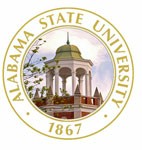 ALABAMA STATE UNIVERSITY BOARD OF TRUSTEESDEVELOPMENT COMMITTEEFriday, April 9, 2021 Call to OrderThe meeting was called to order by President Pro Tem Hunter. InvocationThe invocation was given by President Pro Tem Hunter. Establishment of QuorumThe roll was called by President Ross and a quorum was established.  Trustees Hunter,Fleming Madison, McCord and Whitt were in attendance. Adoption of AgendaTrustee Whitt made a motion to approve the agenda as presented, and it was seconded by Trustee Madison.Adoption of MinutesThe motion was made by Trustee Madison and seconded by Trustee Fleming to approve the minutes from the previous meeting.  Marketing/Communications Update	    President Pro Tem Hunter introduced Vice President Lois Russell who provided an	    update on each of the following items and shared a PowerPoint presentation that 	    provided details on each.Marketing InitiativesFall 2022 ForecastThe PIVOT VideoASU Today RelaunchWVAS updateDevelopment/Alumni Relations UpdatePresident Pro Tem Hunter introduced Jennifer Anderson who provided an update on each of the following items and shared a PowerPoint presentation that           provided the details of each of the items below.Systems UpdateStewardship UpdateGiving Campaign UpdatesLegacy Giving (Marion 9 Society)Alumni EngagementCapital CampaignCorporate GiftsOther Business      No other business came before the committee.  Adjournment A motion was made by Trustee Madison and seconded by Trustee Whitt to recess the meeting at the call of the Chair. The motion was approved by unanimous vote.   